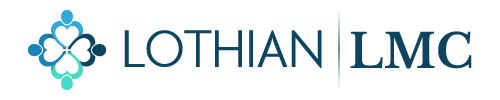 BackgroundWe have moved to Phase 3 of Scotland’s  route map through the coronavirus pandemic1Scottish Government stated that ‘In our assessment of the status of the pandemic, we judge that we do not yet meet the criteria for progressing to Phase 4 of our Route Map, where the virus will cease to be a significant threat to public health in Scotland. It is likely that we will remain within Phase 3 for some time to come’.General medical services will therefore be delivered in a different way for the foreseeable future.This guidance aims to help practices adjust to Phase 3We have made the following assumptions in preparing this guidancethe COVID pathway for symptomatic patients with will continue until March 2021. that asymptomatic patients can be COVID +ve2  and that patients with less common presentations will also be assessed by practicesPractices will experience episodic reduced capacity due to team members self-isolating. Practices will have reduced capacity to assess and treat problems due to the challenges of F2F assessments and reduced availability of investigations, out-patients etc.Some historic clinical activity will cease as clinicians apply COVID ‘BRAN analysis’3 (Benefits , Risks, Alternatives, do Nothing)NHS Lothian (NHSL), all 4 Health &Social Care Partnerships (HSCPs), GP sub-committee and Local Medical Committee (LMC) meet fortnightly to agree GMS Remobilisation plans and address issues not mentioned specifically in the Practice Action Plan  - e.g. IT and premises.GP AppointmentsSignposting to a modified 3 Before GP4, MDT and 3rd sector resources is vital to ensure there is enough GP capacity to manage demand.GPs assess and treat large numbers of people who are ill or who believe themselves to be ill. The appropriate mode and level of assessment required to make a diagnosis / manage a problem is part of the complex decision-making process that GPs make.Most GP consultations will continue to be by phone or video with Face to Face (F2F) contact only for focused examination or investigation where that will change management.Asynchronous online consultation by email may be used by some practices.Home VisitsAs with all F2F contact, home visits should be avoided if it is possible to safely assess and manage the patient over the phone or video. Home observations may be possible with BP/temp/sats kit borrowed from the practice or bought by the patient and can aid remote consultation. Care homes may also have the facility for Near Me consulting and equipment to measure basic vital signs.Good team working with District Nurses / Palliative care nurses /other MDT members can reduce unnecessary additional house visits by a doctor.Shielded PatientsShielding was paused on 1st August 2020Former shielded patients who require F2F contact should be assessed and managed in the most appropriate setting following a risk assessment by the clinician considering clinical need and infection control.  Chronic Disease ManagementIn the initial phase practices postponed chronic disease management clinics but the key element of this work is the discussion around lifestyle and self-management which can be done via phone or video. Some practices have produced videos that are accessed by their patients via their website5This is an opportunity to think about how you manage patients with chronic diseases and make sure that any testing and monitoring is actually adding value and done in conjunction with the patient rather than continuing to pursue the rigid metrics based review system previously encouraged by QOF.Hypertension can be monitored remotely if the patient has access to a BP machine or can be loaned one. The Florence texting service may be useful in encouraging patients to self-manage. https://vimeo.com/389976964 is a useful video to share with patients by text/ put on your practice website/Facebook page.Some monitoring bloods may still be required but thought should be given to whether the results will change management and the principles of Realistic Medicine / BRAN need to be considered.See Appendix 2 for an initial review of Chronic disease management that are considered higher priority. A comprehensive guide Rethinking Primary Care Chronic Disease Management in NHS Lothian after the COVID-19 Pandemic The Quality Planning Perspective6 was published in July 2020 to support practices.Treatment Room Services / Community Treatment & Care Services (CTACS)Some F2F wound management will be necessary, but it may be possible to train patients or their families to change dressings.Ear syringing is a low priority activity with scores poorly on BRAN3 analysisPhlebotomy will continue to be required to diagnose and monitor conditions managed by GPs (and pre- COVID secondary care work that has been agreed and funded). A letter has been produced by Lothian Interface Group to send to colleagues if patients have been sent to the wrong service. (Appendix 2)Liquid nitrogen for warts/verrucae should not be done as other treatments are available which do not require F2F contact. This should not be restarted in the future and any necessary cryotherapy services should be commissioned by IJBsVitamin B12 injection advice is available via refHelp. Minor Surgery / Joint injectionsSurgery for lesions which are causing significant problems can be restarted.Only give a steroid injection if a patient has significant disease activity and/or intrusive and persisting symptoms, and there are no appropriate alternatives7.Enhanced Services7.1   	All non-essential Enhanced Services have been suspended until 30/9/2020. Monthly and quarterly payments for all enhanced services will continue based on 2019/20 payments as part of practice stability plan.    7.2	NHS Lothian and Lothian LMC have agreed that from 01/10/20 onwards all enhanced services can restart with the aim of achieving 25% of 2019/20 activity over the 2020/21 year. Enhanced service contracts have been sent to practices and we would encourage practices to sign these as a proportionate pragmatic agreement.7.3	The Primary Care Contractor Organisation (PCCO) and Lothian LMC are in regular dialogue to ensure that clinical priorities are appropriate. This may lead to further flexibility around delivery targets for Enhanced Services in 2020/21.7.4	A FAQs document has been produced to ensure delivery of Enhanced Services is proportionate and pragmatic e.g. toxicology for drug misuse DES will not be an essential task but available tests may be performed where clinically appropriate.6-8 Week baby checksThese are felt to be essential and should continue to be done. If the 8-week immunisations take place at the practice, then it would make sense to schedule the baby check at the same time to avoid two visits.ImmunisationsTravel services are no longer provided by Lothian general practice. It is the responsibility of the HSCPs in partnership with NHSL to provide this. This is a relatively low priority for NHS remobilisation and at this time patients should access travel advice via their pharmacist or private services until NHS system is remobilisedThe 2020 Flu vaccine campaign will be the most important for a generation. HSCPs across Scotland have varying plans depending on local circumstances, Lothian is no different and local plans have been shared with practices. At the time of writing we  await Scottish Government guidance on ‘premium’ permitted to support practices that are delivering the majority of the vaccine campaign.PCCO and LMC have agreed further flexibility on enhanced service commitments where practices are taking on significant burden of flu vaccine campaignPractice websites and Facebook pages should be updated regularly to clearly signpost local Flu campaign plans.Where possible pneumococcal and shingle vaccine should be given but this is a lower priority than the 2020 Flu vaccine campaign.Contraception ServicesContraception reviews for POP can be done remotely. COCP reviews can be done remotely with height and weight measured by the patient and blood pressure recorded on patient’s own monitor or loan monitor.Change of Implants and IUD/IUS can be delayed for a year as per FSRH advice but new coils or implants should be considered if no alternative is suitable – clinicians will make individual risk assessments based on patient circumstance.Sayana Press can be used in place of nurse administered depot injections.Emergency contraception is still available at community pharmacies. Emergency coil may be the only option in some cases and would be done in the usual way.ScreeningCervical screening restarted in early July with fewer recalls than previously. This was a national decision and will therefore need to be accommodated. Screening systems for hypertension have been paused by most practices. The rapid development of CTACs will be important in enabling the restart of this service.PrescribingOrdering of prescriptions should be done online whenever possible with collection of medicines direct via the pharmacy.  Making full use of the Medicine Care and Review service (previously called CMS) will reduce footfall further in pharmacies and practices.Fit NotesFit notes for self-isolation are available from NHS 111 websiteFit notes for other conditions should be posted rather than collected in personSelf-certificate forms are available from employers for absences of less than a week.HGV MedicalsPatients due HGV medicals will be issued with a one-year license without the need for a medical examination or D4 form. They just send their renewal without the D4 form. The exception is diabetics on insulin.The 2018 GMS Contract in Scotland15.1	Phase 1 of implementation of GMS Contract in Scotland has restarted after a temporary pause.  GP sub-committee representatives meet regularly with HSCP/NHSL partners at the GMS remobilisation group to ensure that resources ‘in direct support of GP’ are developed further to enable GPs to function in a sustainable way going forward.Infection Control MeasuresRemember FACTS8It is important to consider all processes that reduce footfall (see version 3 Practice Action Plan). Keep F2F encounters to the minimum necessary.Clinical spaces should be clutter-free with easily wiped down surfaces. Chairs should ideally be easily wipeable. Fabric chairs are acceptable but may deteriorate with repeated wiping. Hard surfaces in consulting rooms should be wiped down with appropriate disinfectant / detergent wipes between patients. Fabrics should be removed where possible to reduce need for cleaning (e.g. curtains)Team members should wash or decontaminate their hands frequently throughout the day, and particularly between each patient consultation. Hand hygiene should be extended up the arm.Reception areas should be arranged to provide 2m physical distance between patients and staff.  A screen can be used, or staff should wear a surgical face mask if physical distancing cannot be maintained. Patient self-check-in systems should not be used.Staff should also maintain 2m physical distance from each other during work. Staggering hours of work may facilitate this. Staff may be able to work from home at times. Break times should be staggered, people should use their own cup and avoid communal food. Open food storage should be avoided. Clean surfaces regularly in communal areas.Work clothes should be washed at the highest temperature they will tolerate in a half-filled load and not contained in a bag. Equipment loaned to patients should be cleaned in line with the manufacturer’s instructions or using detergent wipe, chlorine (e.g. ChlorClean 1000ppm) or  alcohol wipes on return. All equipment must be stored dry and in a way which prevents contamination from the environment.  Any  equipment which is more difficult to clean and if visibly contaminated may have to be used as single patient use and disposed of after usePatient waiting areas – increased environmental cleaning is advisable. Twice daily cleaning with monitoring/vigilance by staff is sufficient. As a suggestion, this could be achieved at the end of 2 distinct ‘sessions’ – morning and afternoon. The first clean should address any debris/obvious contamination and cleaning of frequent touch surfaces (chairs, keypads, door handles etc). The second/final  clean at the end of the day is a more thorough clean by domestic staff.NHS Lothian Infection Control policies, guidelines and information are available on NHSL intranet.HPS guidance for primary care is available at https://www.hps.scot.nhs.uk/web-resources-container/covid-19-guidance-for-primary-care/  , this includes up to date guidance on PPE requirementsPPEDroplet PPE – plastic apron, gloves, fluid resistant surgical mask plus eye protection (e.g. visor or goggles) should be worn when seeing all patients including shielded or vulnerable patients.The mask and eye protection, if worn they can be used for a session (up to 4 hours continuous use), but the gloves and apron should be changed for each patient. Masks are required when in shared spaces where 2m physical distancing with colleagues is unachievable and always when seeing patients.Sessional use of masks is recommendedMasks and eye protection should be disposed of if removed for any reason, or if it becomes wet, visibly contaminated, damaged, or uncomfortable. Hands must be decontaminated before and after putting on/removing or touching PPE. PPE must be removed for meal breaks and before using the toilet. Refresher training on correct use of PPE is recommended using the attached video https://vimeo.com/393951705For the flu vaccine campaign there is no need to wear gloves nor plastic apron.  Handwashing between patients, wearing masks and social distancing in waiting areas are the key infection control elements. Test and Protect18.1 	Practices should be familiar with Test and Protect. Ensuring that there is minimal  contact at work as defined by national guidance should avoid the need for self-isolation of team members should a colleague have a positive coronavirus test. https://www.gov.scot/publications/coronavirus-covid-19-test-and-protect/  18.2	People who are have symptoms suggestive of COVID should go to www.nhsinform.scot and  follow the advice on how to get a test and how to seek medical attention if unwell.18.3	Practice team members who have symptoms suggestive of COVID should self – isolate and organise a test via Occupational Health via your practice manager.18.4 	GPs and their teams see people who are ill and will do tests as appropriate to the clinical situation. COVID Pathway (Hubs and assessment centres)19.1 	Please see refHelp guidance https://apps.nhslothian.scot/refhelp/covid-19#tabs-1 and only use COVID pathway if there are respiratory symptoms that are likely to be due to COVID and the patient needs assessment for possible hospital admission19.2	Patients with classic COVID symptoms should be signposted to 111.19.3	Some triage by COVID Hub clinician may signpost patient to practice. This will be done via Adastra communication with practice during the day.19.4	Some triage by practice clinician may signpost a patient to COVID assessment centre (someone with concerning classic COVID like symptoms)  – referral is through FLOW CENTRE Clinical areas within the practice 20.1 	All practices assess patients by phone initially. Practices arrange F2F assessment only when required and manage demand on waiting areas appropriately through the day to keep patients and practice teams safe. The RED zoneMost practices have ‘mothballed’ their Red zones as we moved into Phase 3 of the route map1 . This may change if circulating levels of coronavirus in Lothian increase leading to local ‘lockdown’ measures.Many still operate a ‘drive through area’ for essential finger prick bloods from car window e.g. INRs and HSCPs and practices are planning drive through flu clinics to reduce footfall indoors wherever possible.The AMBER zoneThis is an area where clinicians may see all patients F2F in Phase 3. This zone consists of ……….ENTER CLEAR DESCRIPTION OF ZONE OF PRACTICE TO BE USED.          Where possible – develop a one-way system for patients attending for consultation (check in with receptionist, wait, called forward to consultation room) to minimise opportunity for contact/cross over of patients         Maximise the existing waiting area space – to ensure that a minimum of 2M is provided between waiting patients – remove leaflets / tables/ toys etc.         In line with recent Scottish Government advice, patients should be asked to wear a  face  covering (if able to ) when attending the practice.         Ensure patients have access to alcohol-based hand rub and are encouraged to use this on entry to the practice. Hand hygiene by patients and staff is the most important control measure in managing risk.         As a general principle, all areas should be clutter free. It is acceptable to display appropriate posters/patient information in waiting areas. This should be clean, intact and changed/disposed of if tatty/visibly soiled.         Use of patient toilets is currently discouraged – however – this may create Legionella risks associated with infrequently used outlets (and reduced water use across the buildings with reduced on-site clinical activity). Ensure all sanitary areas are cleaned daily – this will ensure these are clean and ready for use and achieve water flushing.PPE should be worn for any F2F encounter that breaks the 2m physical distancing rule, consulting rooms should be cleaned after any F2F encounter The GREEN zonesThis area consists of ENTER CLEAR DESCRIPTION OF ZONE OF PRACTICE TO BE USED. This area represents a PATIENT-FREE AREAStocked daily with handwashing equipmentThese areas shall be used exclusively for telephone and video consults and administrative tasks.All staff in this area shall follow infection control procedures (e.g. Bare below the elbow)Clean equipment used regularly (keyboards/telephones etc)Ensure physical distancing (2m) and where this is not possible consider sessional use of masks throughout the building including green zone. If masks are worn ensure correct use.Maintain infection control throughout – ESPECIALLY KITCHEN / STAFF ROOM / TOILETS21	Team MoraleThe 2020 pandemic is hopefully a once in a lifetime experience for us all. We should aim to be kind, supportive and empathic with colleagues across the whole system.Everyone in the practice has a responsibility to make the teamFeel safeFeel supportedFeel part of #team xxxxx  practice nameFeel they are making a difference for the safety of our community To do this, team engagement and communication are vitalSenior Management Team to meet regularly.Regular team meetings for all  Consider a WhatsApp group for all team members for important updateOpen door policy for anyone to speak about concerns and anxieties around COVID-19Use external Wellbeing resources922 	Patient and Stakeholder CommsKeeping our community of patients informed and our local stakeholders informed is key to avoiding problems and complaints. We should aim to provide comfort and confidence to the people we serve.This can be avoided byMaking sure that the message to patients is about the practice wanting to protect them, their family, their friends, and their community.Making sure the message is consistent across all patients and stakeholders (no mixed messages and fair / equitable treatment)Website updated with practice information complemented by national information5Using SMS messaging to make sure any messages get out properly Reassurance that services are available but in a different way.Reassurance that priority services will be maintained and due to reduced capacity in the system the management of lower priority problems may need to be deferred.Contact with HSCP and PCCO regarding potential problems in maintaining service (see separate guidance)Keep Facebook updated with latest practice and national information React quickly to complaints with a full explanation of why the service is different and restricted currently but try to deescalate wherever possible.23 	COVID coordination groupIn larger buildings with multiple users there may be a need for a larger Covid coordination group to consider the issues raised This will be important for coordinating shared use of Red zone and Amber zones24 	Business Continuity Plan (BCP)As per practice business continuity plan. Suggest review to ensure that it reflects current potential risks and maintain contact with Buddy practice.References / Useful resourceshttps://www.gov.scot/publications/covid-19-framework-decision-making-scotlands-route-map-through-out-crisis-phase-3-update-30th-july-2020/https://www.nejm.org/doi/full/10.1056/NEJMe2009758https://www.aomrc.org.uk/choosing-wisely/  https://www.rcgp.org.uk/campaign-home/updates/2018/january/3-before-gp-england.aspx  -  Step 3 of ‘3 before GP’ is the new  Pharmacy First initiative.https://www.harbourspractice.co.uk/To be added – lmc websitehttps://www.rheumatology.org.uk/Portals/0/Documents/COVID-19/MSK_rheumatology_corticosteroid_guidance.pdf - accessed 16/8/20https://www.gov.scot/publications/coronavirus-covid-19-facts-poster-including-translations-and-accessible-formats/http://lothianlmc.co.uk/what-we-do/  - a comprehensive list of supports locally and nationally.http://lothianlmc.co.uk/assets/presentations/Chair%27s%20Report%20-%20Drummond%20Begg%20%28AGM%202020%29.pdfInfection control advice from NHSL Infection Prevention and Control ServicesAPPENDIX 1     Chronic Disease Management. Practices will have reduced capacity so previous levels of activity will not be sustainable. Some historic clinical activity will need to cease. Clinicians will need apply COVID ‘BRAN analysis’3 (Benefits , Risks, Alternatives, do Nothing) to triage people who will gain the most from a Chronic Disease review.We would suggest that if capacity permits, practices focus on the following areas of Chronic disease monitoring / management. We recommend that practices use videos on their website to provide advice to all their patients5Blood pressure monitoring /managementPeople on IHD, stroke, PVD, CKD and hypertension registers should be given the opportunity to monitor their blood pressure at home.There are two main remote systems. One week of blood pressure readings recorded on a paper chart once a yearFlorence telehealth – blood pressure readings texted every month.Most practices are aiming to use a mixture depending on what their population can manage. There is a significant amount of work required to ensure people have access to blood pressure monitors. Florence telehealth is currently used in less than 5% of the total population requiring monitoring.We await guidance on the evidence on risks and benefits of monitoring UEs with long term diuretics/ACEi/ARAs during the pandemic. Most practices have paused annual monitoring until more definitive evidence of benefit vs test every 2 years.DiabetesMost people with diabetes will need some level of monitoring (e.g. annual bp) but there may not be capacity to do blood tests on those who have the least requirement. A person with a HbAc1 46 may be lower priority.ThyroidFor people on a stable dose of thyroxine, TSH can be checked every 2 years or sooner if the person has symptoms.Asthma / COPDWe recommend that practices develop web-based information for their patients to access advice on Asthma and COPD self-management5. In practices that feel that they have capacity then targeted review of higher risk groups is advised. Lithium /DMARD monitoringLithium monitoring advice remains unchanged. Some relaxation of DMARD monitoring frequency has been agreed.APPENDIX 2 Letter to Secondary Care colleaguesRe Blood tests BackgroundOutpatient Blood tests require a patient to come to a healthcare setting fora F2F appointment with clinical staff wearing appropriate PPE. This has affected the efficient working of clinics and phlebotomy services across the whole system and has reduced capacity in both primary and secondary care.Before you order a test, ask if it is necessary and will it affect your management significantly.As with all tests we have had to recalibrate the risks and benefits during the coronavirus pandemic. COVID BRAN – Benefits, Risks, Alternatives, do NothingRemote / Virtual clinicsIf you need to perform a blood test, then you are responsible for organising that test in your clinic with a F2F appointment. Think about whether you might be able to help the patient by taking the opportunity to do other necessary bloods monitoring at the same time.We expect some out-patient monitoring clinics to start in July to help with additional capacity for  some key specialties initially.Existing shared care agreements (SCAs) for monitoring of certain drugs are under review to ensure that we are doing the minimum number of tests required to safely continue treatment that is deemed necessary. Information on SCAs are available on the NHS Lothian intranet. General practice will continue to perform tests as per SCA but is not able to take on any further monitoring tests not covered by existing SCAs.General practice will also honour existing arrangements (e.g. pre-chemo SACT, virtual haematology bloods, PSAs for prostate cancer follow up, phlebotomy if required for a house bound patient, and situations where previously Practices would have done bloods). Please do not ask practices to perform blood tests that historically you would have normally done in out-patients.Thank you for your help in ensuring the whole system works as effectively as possible at this challenging time.Dr Caroline Whitworth    Dr Drummond BeggCo-Chairs, Lothian Interface Group cc to all Primary Care colleagues